ПРОЄКТ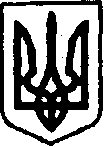 УКРАЇНАКЕГИЧІВСЬКА СЕЛИЩНА РАДАХXXIV СЕСІЯ VIIІ СКЛИКАННЯ                                                                  РІШЕННЯ29 липня 2022 року          смт Кегичівка  		                        № Про  надання  згоди на  прийняттяна баланс та здійснення державної реєстрації права власності З метою державної реєстрації права власності на автомобіль швидкої допомоги 
від Фонду Міжнародної Солідарності (Республіка Польща), яка є гуманітарним вантажем, відповідно до статей 182, 331 Цивільного кодексу України, враховуючи лист директора Комунального некомерційного підприємства Кегичівської селищної ради «Кегичівська центральна районна лікарня»  від 01 липня 2022 року № 238, керуючись статтями 4, 11, 25, 26, 42, 53, 59, 60 Закону України «Про місцеве самоврядування  в Україні», Кегичівська селищна рада ВИРІШИЛА:Надати згоду на прийняття на баланс та уповноважити директора Комунального некомерційного підприємства Кегичівської селищної ради «Кегичівська центральна районна лікарня» (код ЄДРПОУ 02002693) Анатолія ФЕДОРОВА здійснити державну реєстрацію права власності автомобіля швидкої допомоги від Фонду Міжнародної Солідарності (Республіка Польща), а саме: марка авто - RENAULT, модель авто – MASTER, найменування (тип) – спеціалізований санітарний автомобіль швидкої екстреної медичної допомоги типу В 
з обладнанням, рік випуску – 2022, VIN – VFIVA000368975569, місць – 4+1, об’єм двигуна – 2299 см3 (дизель), повна маса – 3500 кг, орієнтована вага – 2940 кг, колір – жовтий,   відповідно до вимог чинного законодавства України.Прийняти на баланс Комунального некомерційного підприємства Кегичівської селищної ради «Кегичівська центральна районна лікарня» (код ЄДРПОУ 02002693) автомобіль швидкої допомоги від Фонду Міжнародної Солідарності (Республіка Польща), балансова вартість 452 500 PLN (польських злотих) (у іншій валюті у відповідності 
до рахунку фактури).Відділу бухгалтерського обліку Комунального некомерційного підприємства Кегичівської селищної ради «Кегичівська центральна районна лікарня» 
(код ЄДРПОУ 02002693) (Наталія ДМИТРЕНКО) здійснити заходи, пов’язані з прийняттям на баланс вищезазначеного майна у порядку, передбаченому чинним законодавством України.Контроль за виконанням рішення покласти на постійну комісію з питань бюджету, фінансів, соціально-економічного розвитку та комунальної власності Кегичівської селищної ради (голова комісії Вікторія ЛУЦЕНКО).Кегичівський селищний голова                                                                    Антон  ДОЦЕНКО